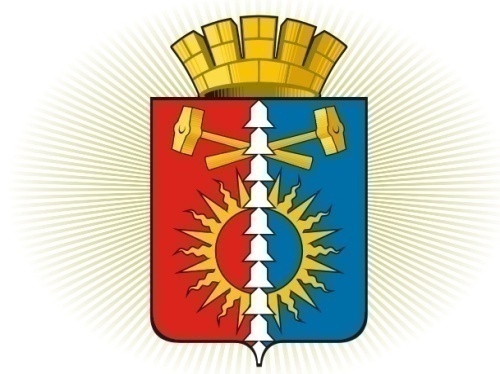 ДУМА ГОРОДСКОГО ОКРУГА ВЕРХНИЙ ТАГИЛШЕСТОЙ СОЗЫВ	Р Е Ш Е Н И Е	  тридцать восьмое заседание21.11.2019г. № 38/10город Верхний Тагил  О внесении изменений в Положение об оплате труда Главы городского округа Верхний Тагил В соответствии с Федеральным законом от 02 марта 2007 № 25-ФЗ «О муниципальной службе в Российской Федерации», Законом Свердловской области от 29 октября 2007 № 136-ОЗ «Об особенностях муниципальной службы на территории Свердловской области», постановлением Правительства Свердловской области от 18 сентября 2019 № 586-ПП «Об утверждении методик, применяемых для расчета межбюджетных трансфертов из областного бюджета местным бюджетам, на 2020 год и плановый период 2021 и 2022 годов», руководствуясь Уставом городского округа Верхний Тагил, Дума городского округа Верхний ТагилР Е Ш И Л А:       1. Внести в Положение об оплате труда Главы городского округа Верхний Тагил, утвержденное решением Думы городского округа Верхний Тагил от 21.06.2012г. № 6/5 (далее – Положение), следующие изменения:1) пункт 7 Положения об оплате труда Главы городского округа Верхний Тагил изложить в новой редакции:     «7. Размер должностного оклада Главы городского округа Верхний Тагил составляет 22 941 рублей. ».       2.  Настоящее Решение вступает в силу с 01 января 2020 года.       3. Опубликовать настоящее Решение в газете «Местные ведомости», разместить на официальном сайте городского округа Верхний Тагил www.go-vtagil.ru, и официальном сайте Думы городского округа Верхний Тагил www.duma-vtagil.ru.        4. Контроль за исполнением настоящего Решения возложить на заместителя главы администрации по экономическим вопросам (Поджарову Н.Е.).      Верно      ведущий специалист Думы     городского округа Верхний Тагил                                                                     О.Г.Мезенина